ЧЕРКАСЬКА ОБЛАСНА РАДАР І Ш Е Н Н Я12.06.2020 										№ 37-33/VIIПро внесення зміндо обласної програмипідвищення якості шкільноїприродничо-математичної освітина період до 2021 рокуВідповідно до статті 59 Закону України "Про місцеве самоврядування
в Україні" обласна рада в и р і ш и л а:внести зміни до обласної програми підвищення якості шкільної природничо-математичної освіти на період до 2021 року, затвердженої рішенням обласної ради від 14.12.2011 № 10-3/VI, зі змінами, внесеними рішеннями обласної ради від 05.03.2015 № 38-8/VI, від 19.02.2016 № 3-18/VIІ, від 25.03.2016 № 4-9/VIІ, від 16.12.2016 № 10-5/VIІ, від 24.03.2017 № 13-7/VIІ, від 20.10.2017 № 17-13/VIІ, від 28.11.2017 № 18-16/VII, від 20.04.2018
№ 22-29/VII, від 25.10.2019 № 32-49/VII (далі – Програма), замінивши в тексті Програми та додатках до неї слова "Департамент освіти і науки Черкаської обласної державної адміністрації" словами "Управління освіти і науки Черкаської обласної державної адміністрації".Голова										А. ПІДГОРНИЙ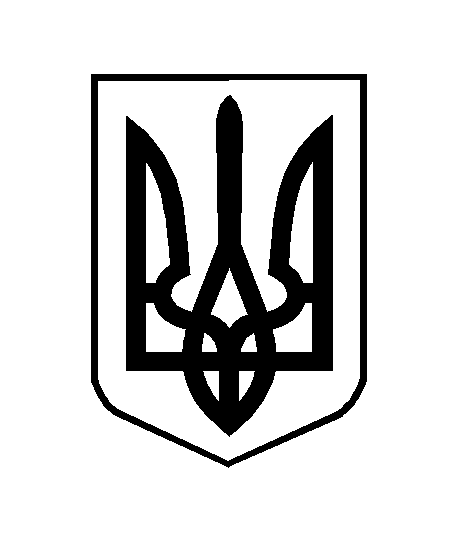 